         КАРАР                                                      РЕШЕНИЕ16 декабрь 2022  й.	              № 59-1                             16 декабря 2022  г.О публичных слушаниях по проекту решения «О внесении изменений в Устав сельского поселенияИликовский сельсовет муниципального района Благовещенский район Республики Башкортостан»В   соответствии   с  пунктом 1 части 3  статьи  28 Федерального   закона от 06.10.2003 № 131-ФЗ «Об общих принципах организации местного самоуправления в Российской Федерации», частью 2, пунктом 1 части 3  статьи 11 Устава сельского поселения Иликовский сельсовет муниципального района Благовещенский район Республики Башкортостан Совет сельского поселения Иликовский сельсовет муниципального района Благовещенский район Республики Башкортостан Р Е Ш И Л:	1. Утвердить проект решения «О внесении изменений в Устав сельского поселения Иликовский сельсовет муниципального района Благовещенский район Республики Башкортостан» (прилагается) и вынести на публичные слушания. 	2. Назначить и провести публичные слушания по проекту решения                   «О внесении изменений в Устав сельского поселения Иликовский сельсовет муниципального района Благовещенский район  Республики Башкортостан» 30 декабря 2022 года, в 14.00 ч.,  в  здании СДК с.Староиликово по адресу: РБ, Благовещенский район, с. Староиликово ул. Советская, д.73.3. Подготовку и проведение публичных слушаний по проекту решения «О внесении изменений в Устав сельского поселения Иликовский сельсовет муниципального района Благовещенский район Республики Башкортостан» возложить на Комиссию по подготовке и проведению публичных слушаний Совета сельского поселения Иликовский сельсовет муниципального района Благовещенский район Республики Башкортостан.4. Установить прием письменных предложения жителей  сельского поселения Иликовский  сельсовет муниципального района Благовещенский район  Республики Башкортостан по проекту решения Совета, указанному в пункте 1 настоящего решения в срок до 27 декабря 2022 года включительно в  в Совете сельского поселения Иликовский сельсовет муниципального района Благовещенский район Республики Башкортостан по адресу: РБ, Благовещенский район, с. Староиликово, ул. Советская, д.73, с 16.00 до 17.30 минут.5. Обнародовать настоящее решение на информационном стенде Совета сельского поселения в здании администрации сельского поселения Иликовский сельсовет муниципального района Благовещенский район Республики Башкортостан в течение трех дней со дня принятия решения.Глава сельского поселения 							Д.З. БатршинПроект решенияО внесении изменений в Устав сельского поселения Иликовский сельсовет муниципального района Благовещенский район Республики Башкортостан	Совет сельского поселения Иликовский сельсовет муниципального района Благовещенский район Республики Башкортостан Р Е Ш И Л:	1. Внести в часть 4 статьи 18 Устава сельского поселения Иликовский сельсовет муниципального района Благовещенский район  Республики Башкортостан изменения, изложив их в следующей редакции: « 4.  Совет состоит из 8 депутатов».2. Настоящее решение направить в Управление Министерства юстиции Российской Федерации по Республике Башкортостан для его государственной регистрации в порядке и сроки, установленные действующим законодательством, а также для официального опубликования на портале Министерства юстиции Российской Федерации «Нормативные правовые акты в Российской Федерации» в информационно-телекоммуникационной сети «Интернет» (http://pravo.minjust.ru, http://право-минюст.рф, регистрационный номер и дата принятия решения о регистрации средства массовой информации в форме сетевого издания: серия Эл № ФС77-72471 от 05.03.2018 г.).3. Настоящее решение обнародовать на информационном стенде Совета сельского поселения в здании администрации сельского поселения Иликовский  сельсовет  муниципального района Благовещенский  район Республики Башкортостан в течение семи дней со дня поступления из Управления Министерства юстиции Российской Федерации по Республике Башкортостан уведомления о его государственной регистрации.4. Часть 1 настоящего решения вступает в силу после официального опубликования (обнародования) после его государственной регистрации и применяется к правоотношениям, возникшим после истечения срока полномочий представительного органа, принявшего настоящий муниципальный акт о внесении указанных изменений в устав сельского поселения.Глава сельского поселения 						       Иликовский сельсовет  муниципального района Благовещенский район Республики Башкортостан	                                                    Д.З. БатршинАУЫЛ  БИЛӘМӘҺЕ ХАКИМИӘТЕИЛЕК АУЫЛ СОВЕТЫМУНИЦИПАЛЬ РАЙОНЫНЫҢБЛАГОВЕЩЕН РАЙОНЫБАШКОРТОСТАН РЕСПУБЛИКАhЫ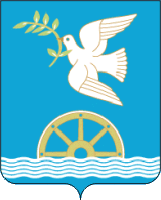 СОВЕТ  СЕЛЬСКОГО ПОСЕЛЕНИЯ ИЛИКОВСКИЙ СЕЛЬСОВЕТ МУНИЦИПАЛЬНОГО РАЙОНА БЛАГОВЕЩЕНСКИЙ РАЙОН РЕСПУБЛИКИБАШКОРТОСТАН